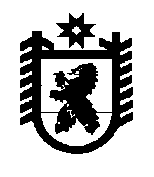 Российская ФедерацияРеспублика КарелияАДМИНИСТРАЦИЯБеломорского муниципального округаПОСТАНОВЛЕНИЕот 22 марта 2024 г. № 251г. БеломорскО внесении изменения в Реестр объектов регулирования                                                    Беломорского муниципального округа Республики КарелияВ соответствии с Порядком ведения реестра объектов регулирования при осуществлении органами местного самоуправления муниципальных районов и городских округов Республики Карелия государственных полномочий по регулированию цен (тарифов) на отдельные виды продукции, товаров и услуг, утвержденным Приказом Государственного комитета Республики Карелия по ценам и тарифам от 28 марта                  2011 года № 44, администрация Беломорского муниципального округа постановляет: 1.	Внести в Реестр объектов регулирования Беломорского муниципального округа Республики Карелия, утвержденный постановлением администрации Беломорского муниципального округа от 25 января 2024 года № 51, изменение, дополнив Разделом 1 «Объекты регулирования, реализующие топливо твердое, топливо печное бытовое и керосин гражданам, управляющим организациям, товариществам собственников жилья, жилищным, жилищно-строительным или иным специализированным потребительским кооперативам, созданным в целях удовлетворения потребностей граждан в жилье» строкой 32.3 следующего содержания: «                                                                                                                                                          ».                                                                                                                                                                                                                                   2.	Разместить на официальном сайте Беломорского муниципального округа Республики  Карелия в информационно-телекоммуникационной сети Интернет.Исполняющий обязанности главы                                                                         Е.Г. Котинова                                             Беломорского муниципального округа32.31.40Индивидуальный предприниматель Скалин Евгений АнатольевичИНН 101100049741Беломорский муниципальный округ всего, в том числе186500, Республика Карелия,                         г. Беломорск,ул. Красина, д.4, кв.7Скалин Е.А.Тел. 89215200430Email: skail74@mail.ru75010453.2201.04.202432.31.40Индивидуальный предприниматель Скалин Евгений АнатольевичИНН 101100049741пиленые1502253.2201.04.202432.31.40Индивидуальный предприниматель Скалин Евгений АнатольевичИНН 101100049741не пиленые4004803.2201.04.202432.31.40Индивидуальный предприниматель Скалин Евгений АнатольевичИНН 101100049741колотые2003403.2201.04.2024